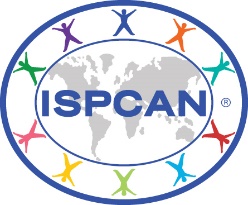 ISPCAN CONGRESS: LOCAL PCO TASKSLocal Conference Organizer/DMC Service: Responsibilities are mainly to plan for in person logistics for the Congress and coordinate with ISPCAN and local partnersKey responsibilities: Negotiate all local contracts with best and cost saving optionsFinancial Management (maintaining the financial reports, budget management)-works with Pragathi monthly to stay in budget.Communication—communicate proactively with local partners and ISPCAN to plan ahead and manage time and effort effectively to the best delegate experienceSocial and Wellness options and unique ideas for the event to be built into each dayDécor and signage appropriately and in budget for the event to feel warm and invitingOverall Project Management (venue, social events, technical/equipment, suppliers, etc)-works with Pragathi and Dana monthly. Negotiate the best Hotel and airline rates for the Congress and provide group booking links (NO ROOM BLOCKS with penalties) *Must disclose any financial payments/incentives given and agrees that this goes back into the Congress budget.  All free rooms offered will be used towards Keynoters/Planning Committee ChairsSocial Event Management (member reception and cultural event)-works with Dana monthly. Delegate Services (visa assistance, might include hotels and scheduling transportation) – handling both local and international because of the VAT and other banking presentations)VAT refund management locally (to ensure refund of all VAT costs and fulfill legal requirements)Website Content Management support Work to secure Sponsorship (can be on commission) and In kind offersExhibition Management and solicitation coordinating with local partnersPrinting and Design Additional Tours (Suggestions for Website and Negotiates the best rates possible) Delegate items (bags, badges, maps, etc.) Volunteer ManagementOn-Site Management (including registration desk set up, staffing, exhibitions, rooms management, food, beverages, signage etc.) Bookings for hotel and flights for keynoters and staff as neededPost event debrief meeting and summary report of all logistics